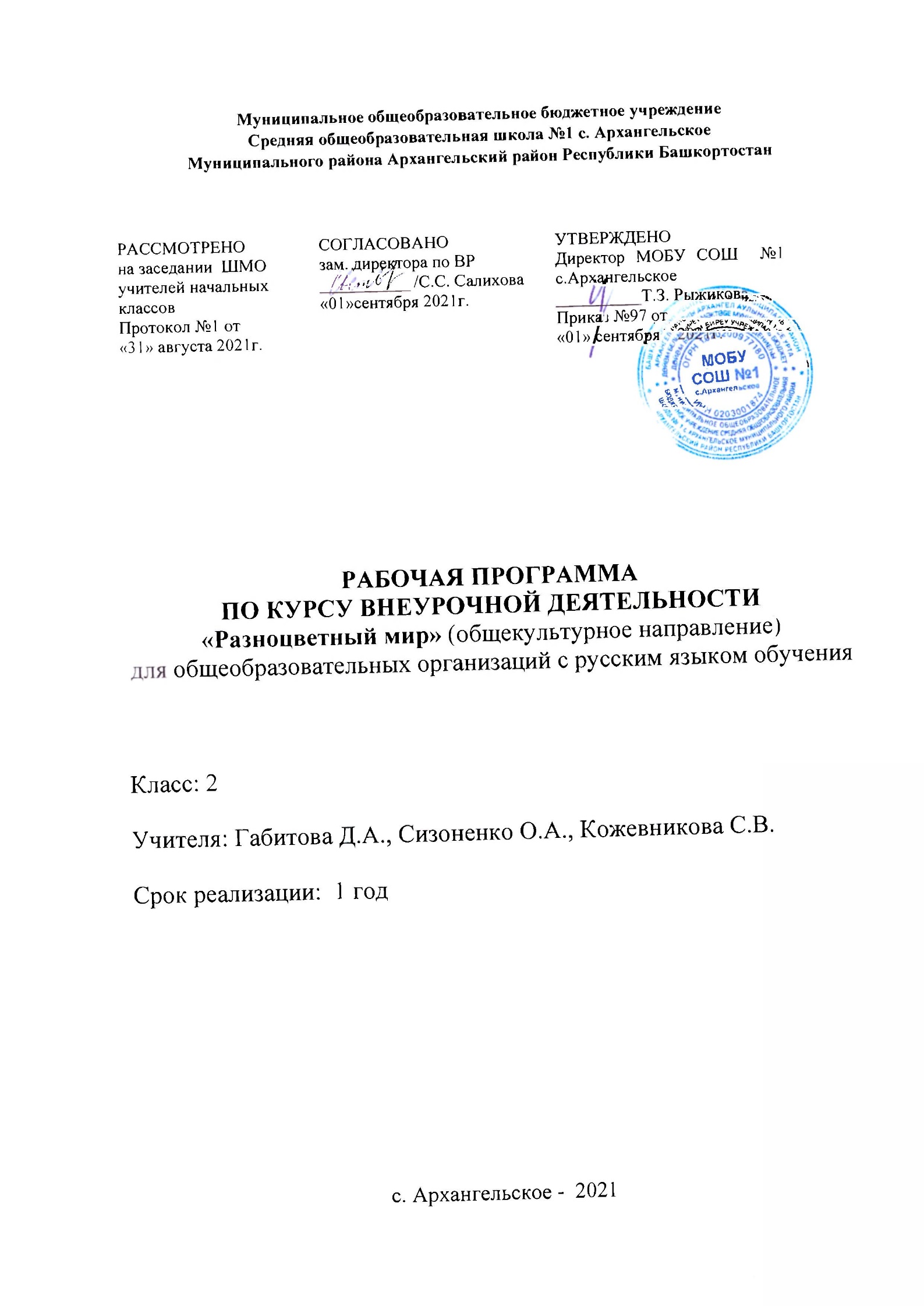 СОДЕРЖАНИЕРабочая программа внеурочной деятельности (общекультурного направления) составлена в соответствии с требованиями Федерального государственного образовательного стандарта начального общего образования на основе программы «Изобразительное искусство» авторов  О.А. Куревина, Е.Д. Ковалевская (М.: Баласс, 2018г.)Пояснительная запискаПредмет «Изобразительное искусство» играет важную роль в процессе развития и воспитания личности, так как он нацелен на формирование образного мышления и творческого потенциала детей, на развитие у них эмоционально-ценностного отношения к миру.Основные цели курса:Воспитание культуры личности, формирование интереса к искусству как части общечеловеческой культуры, средству познания мира и самопознания.Воспитание в детях эстетического чувства. Получение учащимися первоначальных знаний о пластических искусствах в искусствоведческом аспекте. Развитие умения воспринимать и анализировать содержание различных произведений искусства. Развитие воображения и зрительной памяти. Освоение элементарной художественной грамотности и основных приёмов изобразительной деятельности.Воспитание в учащихся умения согласованно и продуктивно работать в группах. Развитие и практическое применение полученных знаний и умений (ключевых компетенций) в проектной деятельности.Основные задачи курса:В соответствии с поставленными целями в курсе решаются следующие задачи:расширение художественно-эстетического кругозора;воспитание зрительской культуры, умения увидеть художественное и эстетическое своеобразие произведений искусства и грамотно рассказать об этом на языке изобразительного искусства;освоение изобразительных приёмов с использованием различных материалов и инструментов, в том числе экспериментирование и работа в смешанной технике;создание простейших художественных образов средствами живописи, рисунка.Планируемые результаты освоения курса внеурочной деятельностиЛичностные результаты: широкая мотивационная основа художественно-творческой деятельности, включающая социальные, учебно-познавательные и внешние мотивы;устойчивый познавательный интерес к новым видам прикладного творчества, новым способам исследования технологий и материалов, новым способам самовыражения;адекватное понимание причин успешности/не успешности творческой деятельности;ориентация в нравственном содержании и смысле как собственных поступков, так и поступков окружающих людей;знание основных моральных норм и ориентация на их выполнение;развитие этических чувств — стыда, вины, совести как регуляторов морального поведения; понимание чувств других людей и сопереживание им;установка на здоровый образ жизни;основы экологической культуры: принятие ценности природного мира, готовность следовать в своей деятельности нормам природоохранного, нерасточительного, здоровьесберегающего поведения;чувство прекрасного и эстетические чувства на основе знакомства с мировой и отечественной художественной культурой.Метапредметные результатыПознавательные универсальные учебные действия:использовать схемы для решения познавательных и творческих задач и представления их результатов;анализировать объекты, выделять главное; проводить сравнение, классификацию по разным критериям;строить рассуждения об объекте;обобщать (выделять класс объектов по какому-либо признаку); подводить под понятие;проводить наблюдения, высказывать суждения, делать умозаключения и выводы.            Регулятивные УУД:принимать и сохранять учебную задачу;учитывать выделенные учителем ориентиры действия в новом учебном материале в сотрудничестве с учителем;планировать свои действия в соответствии с поставленной задачей и условиями её реализации, в том числе во внутреннем плане;учитывать установленные правила в планировании и контроле способа решения;осуществлять итоговый и пошаговый контроль по результату;оценивать правильность выполнения действия на уровне адекватной ретроспективной оценки соответствия результатов требованиям данной задачи;адекватно воспринимать предложения и оценку учителей, товарищей, родителей и других людей;различать способ и результат действия;вносить необходимые коррективы в действие после его завершения на основе его оценки и учёта характера сделанных ошибок, использовать предложения и оценки для создания нового, более совершенного результата. Коммуникативные универсальные учебные действия:Обучающиеся научатся:адекватно использовать коммуникативные, прежде всего речевые, средства для решения различных коммуникативных задач, строить монологическое высказывание (в том числе сопровождая его аудиовизуальной поддержкой), владеть диалогической формой коммуникации, используя в том числе средства и инструменты ИКТ и дистанционного общения;допускать возможность существования у людей различных точек зрения, в том числе не совпадающих с его собственной, и ориентироваться на позицию партнёра в общении и взаимодействии;учитывать разные мнения и стремиться к координации различных позиций в сотрудничестве;формулировать собственное мнение и позицию;договариваться и приходить к общему решению в совместной деятельности, в том числе в ситуации столкновения интересов;строить понятные для партнёра высказывания, учитывающие, что партнёр знает и видит, а что нет;задавать вопросы;Предметные результаты:Учащиеся  научатся:различать основные виды художественной деятельности (рисунок, живопись, декоративно­прикладное искусство) и участвовать в художественно­творческой деятельности, используя различные художественные материалы и приёмы работы с ними для передачи собственного замысла;эмоционально­ценностно относиться к природе, человеку, обществу; различать и передавать в художественно­творческой деятельности характер, эмоциональные состояния и своё отношение к ним средствами художественного образного языка;создавать простые композиции на заданную тему на плоскости и в пространстве;использовать выразительные средства изобразительного искусства;различать основные и составные, тёплые и холодные цвета; изменять их эмоциональную напряжённость с помощью смешивания с белой и чёрной красками; использовать их для передачи художественного замысла в собственной учебно­творческой деятельности;создавать средствами живописи, графики, скульптуры, декоративно­прикладного искусства образ человека: передавать на плоскости и в объёме пропорции лица, фигуры; передавать характерные черты внешнего облика, одежды, украшений человека;наблюдать, сравнивать, сопоставлять и анализировать пространственную форму предмета; изображать предметы различной формы; использовать простые формы для создания выразительных образов в живописи;выбирать художественные материалы, средства художественной выразительности для создания образов природы, человека, явлений и передачи своего отношения к ним; решать художественные задачи (передавать характер и намерения объекта — природы, человека, сказочного героя, предмета, явления и т. д. — в живописи, графике и скульптуре, выражая своё отношение к качествам данного объекта) с опорой на правила перспективы, цветоведения, усвоенные способы действия.Учащиеся  получат возможность научиться:воспринимать произведения изобразительного искусства; участвовать в обсуждении их содержания и выразительных средств; различать сюжет и содержание в знакомых произведениях;видеть проявления прекрасного в произведениях искусства, в природе, на улице, в быту;высказывать аргументированное суждение о художественных произведениях, изображающих природу и человека в различных эмоциональных состояниях.видеть, чувствовать и изображать красоту и разнообразие природы, человека, зданий, предметов;понимать и передавать в художественной работе разницу представлений о красоте человека в разных культурах мира; проявлять терпимость к другим вкусам и мнениям;изображать пейзажи, натюрморты, портреты, выражая своё отношение к ним;изображать многофигурные композиции на значимые жизненные темы и участвовать в коллективных работах на эти темы.Содержание курсаПри реализации основного содержания изучаемого курса используются следующие виды деятельности и формы организации работы обучающихся на занятии:  художественное творчество (выставки детских рисунков, поделок и творческих работ учащихся, участие в выставках детского творчества эстетического цикла на уровне школы, района), познавательная. Тематическое планированиеУчебно-методический комплект к программе          Перечень цифровых и образовательных ресурсовСайт Рособразования http://www.ed.gov.ru Федеральный портал «Российское образование» http://www.edu.ruРоссийский образовательный портал http://www.school.edu.ru Каталог учебных изданий, электронного оборудования и электронных образовательных ресурсов для общего образования http://www.ndce.edu.ru Федеральный портал «Информационно-коммуникационные технологии в образовании» http://www.ict.edu.ru Российский портал открытого образования http://www.opennet.edu.ru  Коллекция «Мировая художественная культура» http://www.art.september.ru Музыкальная коллекция Российского общеобразовательного портала http://www.musik.edu.ruПортал «Музеи России» http://www.museum.ru1Пояснительная записка………………………………………….32Планируемые результаты освоения курса внеурочной деятельности …………………………………………………….33Содержание курса внеурочной деятельности………………….64Тематическое планирование……………………………………75Литература ………………………………………………………7№ п/пНазвание раздела/темыФормы организацииВиды деятельности1.Рисуем цветными карандашами. Развиваем наблюдательностькомбинированныйНаходить в окружающей действительности различные виды изобразительной деятельности.  Овладевать первичными навыками изображения различными материалами. Рассматривать и сравнивать различные виды изобразительной деятельности. Придумывать и изображать то, что обсуждают на занятии. Выполнять иллюстрацию по схеме.Познакомить с произведениями искусства.2.Аппликация. Цветочный луг.практикаНаходить в окружающей действительности различные виды изобразительной деятельности.  Овладевать первичными навыками изображения различными материалами. Рассматривать и сравнивать различные виды изобразительной деятельности. Придумывать и изображать то, что обсуждают на занятии. Выполнять иллюстрацию по схеме.Познакомить с произведениями искусства.3.Портрет в подарок.практикаНаходить в окружающей действительности различные виды изобразительной деятельности.  Овладевать первичными навыками изображения различными материалами. Рассматривать и сравнивать различные виды изобразительной деятельности. Придумывать и изображать то, что обсуждают на занятии. Выполнять иллюстрацию по схеме.Познакомить с произведениями искусства.4.Портрет класса.практикаНаходить в окружающей действительности различные виды изобразительной деятельности.  Овладевать первичными навыками изображения различными материалами. Рассматривать и сравнивать различные виды изобразительной деятельности. Придумывать и изображать то, что обсуждают на занятии. Выполнять иллюстрацию по схеме.Познакомить с произведениями искусства.5.Рисунок.Штриховка.комбинированныйНаходить в окружающей действительности различные виды изобразительной деятельности.  Овладевать первичными навыками изображения различными материалами. Рассматривать и сравнивать различные виды изобразительной деятельности. Придумывать и изображать то, что обсуждают на занятии. Выполнять иллюстрацию по схеме.Познакомить с произведениями искусства.6.Мой пушистый друг.Твоя мастерская. Развиваемнаблюдательность:рисуем домашнеголюбимца.комбинированныйПонимать роль цвета и декора в создании образа. По схеме нарисовать на тему «Мой пушистый друг»Сделать новогоднюю открытку.7.Новогодняя открыткапрактикаПонимать роль цвета и декора в создании образа. По схеме нарисовать на тему «Мой пушистый друг»Сделать новогоднюю открытку.8.НародныепромыслыРоссии.Городецкаяроспись.практикаНаблюдать и эстетически оценивать изображения в природе. Понимать простые основы симметрии. Оценивать украшения как знаки. Нарисовать декоративного петуха.Придумать свой вариант росписи тарелки. Нарисовать любой растительный орнамент. Освоить рисование любого геометрического орнамента. Сделать открытку к 23 февраля. Овладеть техникой розбрызга. Изготовить открытку. Изготовь рыбку и вклей в центральное панно. Нарисовать пейзаж акварелью на тему «Весна пришла». Освоить этапы рисования пейзажа выразительного колорита.9.Расписная тарелка.практикаНаблюдать и эстетически оценивать изображения в природе. Понимать простые основы симметрии. Оценивать украшения как знаки. Нарисовать декоративного петуха.Придумать свой вариант росписи тарелки. Нарисовать любой растительный орнамент. Освоить рисование любого геометрического орнамента. Сделать открытку к 23 февраля. Овладеть техникой розбрызга. Изготовить открытку. Изготовь рыбку и вклей в центральное панно. Нарисовать пейзаж акварелью на тему «Весна пришла». Освоить этапы рисования пейзажа выразительного колорита.10.Открытка к 23 февраля.практикаНаблюдать и эстетически оценивать изображения в природе. Понимать простые основы симметрии. Оценивать украшения как знаки. Нарисовать декоративного петуха.Придумать свой вариант росписи тарелки. Нарисовать любой растительный орнамент. Освоить рисование любого геометрического орнамента. Сделать открытку к 23 февраля. Овладеть техникой розбрызга. Изготовить открытку. Изготовь рыбку и вклей в центральное панно. Нарисовать пейзаж акварелью на тему «Весна пришла». Освоить этапы рисования пейзажа выразительного колорита.11.Открытка к 8 марта.практикаНаблюдать и эстетически оценивать изображения в природе. Понимать простые основы симметрии. Оценивать украшения как знаки. Нарисовать декоративного петуха.Придумать свой вариант росписи тарелки. Нарисовать любой растительный орнамент. Освоить рисование любого геометрического орнамента. Сделать открытку к 23 февраля. Овладеть техникой розбрызга. Изготовить открытку. Изготовь рыбку и вклей в центральное панно. Нарисовать пейзаж акварелью на тему «Весна пришла». Освоить этапы рисования пейзажа выразительного колорита.12.Весна пришла.практикаНаблюдать и эстетически оценивать изображения в природе. Понимать простые основы симметрии. Оценивать украшения как знаки. Нарисовать декоративного петуха.Придумать свой вариант росписи тарелки. Нарисовать любой растительный орнамент. Освоить рисование любого геометрического орнамента. Сделать открытку к 23 февраля. Овладеть техникой розбрызга. Изготовить открытку. Изготовь рыбку и вклей в центральное панно. Нарисовать пейзаж акварелью на тему «Весна пришла». Освоить этапы рисования пейзажа выразительного колорита.13.Геометрический иРастительный орнамент.практикаНаблюдать и эстетически оценивать изображения в природе. Понимать простые основы симметрии. Оценивать украшения как знаки. Нарисовать декоративного петуха.Придумать свой вариант росписи тарелки. Нарисовать любой растительный орнамент. Освоить рисование любого геометрического орнамента. Сделать открытку к 23 февраля. Овладеть техникой розбрызга. Изготовить открытку. Изготовь рыбку и вклей в центральное панно. Нарисовать пейзаж акварелью на тему «Весна пришла». Освоить этапы рисования пейзажа выразительного колорита.14.Чудеса акварели.практикаНаблюдать и эстетически оценивать изображения в природе. Понимать простые основы симметрии. Оценивать украшения как знаки. Нарисовать декоративного петуха.Придумать свой вариант росписи тарелки. Нарисовать любой растительный орнамент. Освоить рисование любого геометрического орнамента. Сделать открытку к 23 февраля. Овладеть техникой розбрызга. Изготовить открытку. Изготовь рыбку и вклей в центральное панно. Нарисовать пейзаж акварелью на тему «Весна пришла». Освоить этапы рисования пейзажа выразительного колорита.15.Морские жители.практикаНаблюдать и эстетически оценивать изображения в природе. Понимать простые основы симметрии. Оценивать украшения как знаки. Нарисовать декоративного петуха.Придумать свой вариант росписи тарелки. Нарисовать любой растительный орнамент. Освоить рисование любого геометрического орнамента. Сделать открытку к 23 февраля. Овладеть техникой розбрызга. Изготовить открытку. Изготовь рыбку и вклей в центральное панно. Нарисовать пейзаж акварелью на тему «Весна пришла». Освоить этапы рисования пейзажа выразительного колорита.16.Выставка рисунков. Подведение итогов.выставкаНаходить в окружающей действительности различные виды изобразительной деятельности.   Рассматривать и сравнивать различные виды изобразительной деятельности. Придумывать и изображать то, что обсуждают на занятии.Сформировать эстетическое отношение к миру№РазделЧасы   1. Учимся видеть и говорить на языке искусства.            16Итого 16 ч.Итого 16 ч.Итого 16 ч.п/пАвтор, составительНазвание учебного изданияГоды изданияИздательство1.О.А. КуревинаЕ.Д. КовалевскаяИзобразительное искусство, учебник,2 класс. «Разноцветный мир»2018Баласс